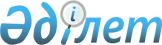 Қарғалы аудандық мәслихатының кейбір шешімдерінің күші жойылды деп тану туралыАқтөбе облысы Қарғалы аудандық мәслихатының 2017 жылғы 20 қарашадағы № 179 шешімі. Ақтөбе облысының Әділет департаментінде 2017 жылғы 15 желтоқсанда № 5750 болып тіркелді
      Қазақстан Республикасының 2001 жылғы 23 қаңтардағы "Қазақстан Республикасының жергілікті мемлекеттік басқару және өзін-өзі басқару туралы" Заңының 6, 7 баптарына, Қазақстан Республикасының 2016 жылғы 6 сәуірдегі "Құқықтық актілер туралы" Заңының 27 бабына сәйкес, Қарғалы аудандық мәслихаты ШЕШІМ ҚАБЫЛДАДЫ:
      1..Осы шешімнің қосымшасына сәйкес Қарғалы аудандық мәслихатының кейбір шешімдерінің күші жойылды деп танылсын.
      2..Осы шешім оның алғашқы ресми жарияланған күнінен бастап қолданысқа енгізіледі. Қарғалы аудандық мәслихатының күші жойылған кейбір шешімдерінің тізбесі
      1. Қарғалы аудандық мәслихаттың 2013 жылғы 10 шілдедегі № 126 "Қарғалы ауданында тұратын аз қамтылған және мұқтаж отбасыларға (азаматтарға) тұрғын үй көмегін көрсету Ережесін бекіту туралы" (нормативтік құқықтық актілерді мемлекеттік тіркеу тізілімінде № 3624 тіркелген, 2013 жылдың 15 тамызында аудандық "Қарғалы" газетінде жарияланған) шешімі;
      2. Қарғалы аудандық мәслихаттың 2013 жылғы 7 қарашадағы №156 "Қарғалы аудандық мәслихаттың 2013 жылғы 10 шілдедегі № 126 "Қарғалы ауданында тұратын аз қамтылған және мұқтаж отбасыларға (азаматтарға) тұрғын үй көмегін көрсету Ережесін бекіту туралы" шешіміне өзгерістер енгізу туралы" (нормативтік құқықтық актілерді мемлекеттік тіркеу тізілімінде № 3674 тіркелген, 2013 жылдың 5 желтоқсанында аудандық "Қарғалы" газетінде жарияланған) шешімі;
      3. Қарғалы аудандық мәслихаттың 2013 жылғы 20 желтоқсандағы № 173 "Қарғалы аудандық мәслихаттың 2013 жылғы 10 шілдедегі № 126 "Қарғалы ауданында тұратын аз қамтылған және мұқтаж отбасыларға (азаматтарға) тұрғын үй көмегін көрсету Ережесін бекіту туралы" шешіміне өзгеріс енгізу туралы" (нормативтік құқықтық актілерді мемлекеттік тіркеу тізілімінде №.3763 тіркелген, 2014 жылдың 30 қаңтарында аудандық "Қарғалы" газетінде жарияланған) шешімі;
      4. Қарғалы аудандық мәслихаттың 2015 жылғы 5 маусымдағы № 295 "Қарғалы ауданында тұратын аз қамтылған және мұқтаж отбасыларға (азаматтарға) тұрғын үй көмегін көрсету Ережесін бекіту туралы" 2013 жылғы 10 шілдедегі № 126 аудандық мәслихаттың шешіміне өзгерістер енгізу туралы" (нормативтік құқықтық актілерді мемлекеттік тіркеу тізілімінде № 4403 тіркелген, 2015 жылдың 16 шілдесінде аудандық "Қарғалы" газетінде жарияланған) шешімі.
					© 2012. Қазақстан Республикасы Әділет министрлігінің «Қазақстан Республикасының Заңнама және құқықтық ақпарат институты» ШЖҚ РМК
				
      Аудандық мәслихаттың

Аудандық мәслихат

      сессия төрағасы

хатшысы

      Ш.Алимбаев

Н.Заглядова
Қарғалы аудандық мәслихатының 2017 жылғы 20 қарашадағы № 179 шешіміне Қосымша